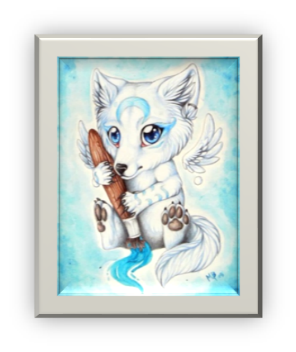 2. A	 TÝDENNÍ PLÁN16. týden	(12.12. – 16.12. 2022) PŘEDMĚTCO BUDEME UČIT?JAK SE MI DAŘÍ?JAK ZPRACOVÁVÁME V PŘÍPADĚ NEMOCI?ČESKÝ JAZYKPS 28-29Dělím slova na slabiky.Rozděluji hlásky na samohlásky a souhlásky.Seznámím se s tvrdými, měkkými, obojetnými souhláskami.ČESKÝ JAZYKučebnice str. 40-42Dělím slova na slabiky.Rozděluji hlásky na samohlásky a souhlásky.Seznámím se s tvrdými, měkkými, obojetnými souhláskami.písemně 40/ 3b; 41/ 3aČTENÍ,       PSANÍčítanka 48-49Dokážu číst se správnou intonací a hlasitostí.Odpovím na otázky k textu.ČTENÍ,       PSANÍpísanka strana 28-29Správně napíši písmena I a J a slova s nimi.MATEMATIKAPS 52-55Sčítám a odčítám do 60.Pracuji v různých prostředích, hledám více možností a nevzdávám se.Seznámím se s násobením čísla 2,3, 4.PRVOUKAPS str. 27Zvyky a tradiceSeznámím se s tradicemi, zvyky a svátky zimního období.